АДМИНИСТРАЦИЯ КРАСНОСЕЛЬКУПСКОГО РАЙОНАПОСТАНОВЛЕНИЕ«20» декабря 2023 г.                                                                          № 463-Пс. КрасноселькупО внесении изменений в муниципальную программу муниципального округа Красноселькупский район Ямало-Ненецкого автономного округа«Основные направления развития культуры»В соответствии с решением Думы Красноселькупского района от 24 октября 2023 года № 221 «О внесении изменений в решение Думы Красноселькупского района «О бюджете Красноселькупского района на 2023 год и на плановый период 2024 и 2025 годов», постановлением Администрации Красноселькупского района от 07 декабря 2021 года      № 51-П «О муниципальных программах муниципального округа Красноселькупский район Ямало-Ненецкого автономного округа», руководствуясь Уставом муниципального округа Красноселькупский район Ямало-Ненецкого автономного округа, Администрация Красноселькупского района постановляет:Утвердить прилагаемые изменения, которые вносятся в муниципальную программу муниципального округа Красноселькупский район Ямало-Ненецкого автономного округа «Основные направления развития культуры», утвержденную постановлением Администрации Красноселькупского района от 21 декабря 2021 года № 97-П.Опубликовать настоящее постановление в газете «Северный край» и разместить на официальном сайте муниципального округа Красноселькупский район Ямало-Ненецкого автономного округа.3. Настоящее постановление вступает в силу с момента его официального опубликования и распространяет свое действие на правоотношения, возникшие с 27 октября 2023 года.Глава Красноселькупского района                                             Ю.В. ФишерПриложениеУТВЕРЖДЕНЫ постановлением Администрации Красноселькупского района от «20» декабря 2023 года № 463-ПИЗМЕНЕНИЯ, которые вносятся в муниципальную программу муниципального округа Красноселькупский район Ямало-Ненецкого автономного округа «Основные направления развития культуры», утвержденную постановлением Администрации Красноселькупского района от 21 декабря 2021 года № 97-П1.	Паспорт муниципальной программы изложить в следующей редакции: «».                                                                                                                                                                              ».4. Приложение № 2.1 к муниципальной программе изложить в следующей редакции:«ДЕТАЛИЗИРОВАННЫЙ ПЕРЕЧЕНЬ мероприятий муниципальной программы муниципального округа Красноселькупский район Ямало-Ненецкого автономного округаОсновные направления развития культуры (наименование)на 2023 год*КБК – Код главы и ЦСР  ».ПАСПОРТ ПАСПОРТ ПАСПОРТ муниципальной программы муниципального округа Красноселькупский район муниципальной программы муниципального округа Красноселькупский район муниципальной программы муниципального округа Красноселькупский район Ямало-Ненецкого автономного округаЯмало-Ненецкого автономного округаЯмало-Ненецкого автономного округаОсновные направления развития культуры Основные направления развития культуры Основные направления развития культуры (наименование)(наименование)(наименование)Куратор муниципальной программы муниципального округа Красноселькупский район Ямало-Ненецкого автономного округаЗаместитель Главы
Администрации Красноселькупского района по
социальным вопросам Заместитель Главы
Администрации Красноселькупского района по
социальным вопросам Ответственный исполнитель муниципальной программы муниципального округа Красноселькупский район Ямало-Ненецкого автономного округаУправление по культуре, молодежной политике и спорту Администрации Красноселькупского района Управление по культуре, молодежной политике и спорту Администрации Красноселькупского района Участники муниципальной программы-МУК «Централизованная библиотечная система».
-МУК «Районный Дом ремесел»
-МУК «Централизованная клубная система»
-МУК «Красноселькупский районный краеведческий музей».
-МУ ДО «Красноселькупская детская школа искусств»
-МБУ ДО «Толькинская детская школа искусств»
-МКУ «Центр обеспечения деятельности учреждений культуры и молодежной политики»-МУК «Централизованная библиотечная система».
-МУК «Районный Дом ремесел»
-МУК «Централизованная клубная система»
-МУК «Красноселькупский районный краеведческий музей».
-МУ ДО «Красноселькупская детская школа искусств»
-МБУ ДО «Толькинская детская школа искусств»
-МКУ «Центр обеспечения деятельности учреждений культуры и молодежной политики»Цель(и) муниципальной программы муниципального округа Красноселькупский район Ямало-Ненецкого автономного округаНаиболее полное удовлетворение растущих и изменяющихся культурных запросов, и нужд населения муниципального округа Красноселькупский районНаиболее полное удовлетворение растущих и изменяющихся культурных запросов, и нужд населения муниципального округа Красноселькупский районНаправления «Сохранение культурного наследия, развитие библиотечного и музейного дела, информационно-аналитическое обеспечение отрасли в муниципальном округе Красноселькупский район»«Сохранение культурного наследия, развитие библиотечного и музейного дела, информационно-аналитическое обеспечение отрасли в муниципальном округе Красноселькупский район»Направления «Поддержка творческих инициатив, развитие профессионального искусства и народного творчества в муниципальном округе Красноселькупский район»«Поддержка творческих инициатив, развитие профессионального искусства и народного творчества в муниципальном округе Красноселькупский район»Направления «Обеспечение реализации муниципальной программы»«Обеспечение реализации муниципальной программы»Направления «Обеспечение мер социальной поддержки работников сферы культуры в муниципальном округе Красноселькупский район»«Обеспечение мер социальной поддержки работников сферы культуры в муниципальном округе Красноселькупский район»Направления «Строительство объектов культуры в муниципальном округе Красноселькупский район»«Строительство объектов культуры в муниципальном округе Красноселькупский район»Срок и этапы реализации муниципальной программы муниципального округа Красноселькупский район Ямало-Ненецкого автономного округа2022-2025 годы2022-2025 годыФинансовое обеспечение муниципальной программы (тыс. руб.)Финансовое обеспечение муниципальной программы (тыс. руб.)Финансовое обеспечение муниципальной программы (тыс. руб.)Общий объем финансирования муниципальной программыВсего, в том числе:1 710 568,635средства федерального бюджета1 498,593средства окружного бюджета31 614,407средства бюджета района1 677 455,635- в том числе по этапам реализации:I этап реализации 2022-2025 годыВсего, в том числе:1 710 568,635средства федерального бюджета1 498,593средства окружного бюджета31 614,407средства бюджета района1 677 455,635                         - в том числе по годам:2022 годВсего, в том числе:383 810,4982022 годсредства федерального бюджета6,6262022 годсредства окружного бюджета18 489,3742022 годсредства бюджета района365 314,4982023 годВсего, в том числе:467 825,1372023 годсредства федерального бюджета1 479,9672023 годсредства окружного бюджета11 701,0332023 годсредства бюджета района454 644,1372024 годВсего, в том числе:429 516,5002024 годсредства федерального бюджета12,0002024 годсредства окружного бюджета756,0002024 годсредства бюджета района428 748,5002025 годВсего, в том числе:429 416,5002025 годсредства федерального бюджета0,0002025 годсредства окружного бюджета668,0002025 годсредства бюджета района428 748,500Объём налоговых расходов0,0002. Структуру муниципальной программы изложить в следующей редакции: «СТРУКТУРА 2. Структуру муниципальной программы изложить в следующей редакции: «СТРУКТУРА 2. Структуру муниципальной программы изложить в следующей редакции: «СТРУКТУРА 2. Структуру муниципальной программы изложить в следующей редакции: «СТРУКТУРА 2. Структуру муниципальной программы изложить в следующей редакции: «СТРУКТУРА 2. Структуру муниципальной программы изложить в следующей редакции: «СТРУКТУРА 2. Структуру муниципальной программы изложить в следующей редакции: «СТРУКТУРА 2. Структуру муниципальной программы изложить в следующей редакции: «СТРУКТУРА муниципальной программы муниципального округа Красноселькупский район муниципальной программы муниципального округа Красноселькупский район муниципальной программы муниципального округа Красноселькупский район муниципальной программы муниципального округа Красноселькупский район муниципальной программы муниципального округа Красноселькупский район муниципальной программы муниципального округа Красноселькупский район муниципальной программы муниципального округа Красноселькупский район муниципальной программы муниципального округа Красноселькупский район Ямало-Ненецкого автономного округаЯмало-Ненецкого автономного округаЯмало-Ненецкого автономного округаЯмало-Ненецкого автономного округаЯмало-Ненецкого автономного округаЯмало-Ненецкого автономного округаЯмало-Ненецкого автономного округаЯмало-Ненецкого автономного округатыс. рублейтыс. рублейтыс. рублейтыс. рублейтыс. рублейтыс. рублейтыс. рублейтыс. рублей№ п/пНаименование структурного элемента муниципальной программы муниципального округа Красноселькупский район Ямало-Ненецкого автономного округаВсего за I этап/ единицы измерения показателя2022 год2023 год 2024 год 2025 год 2025 год 123456771Муниципальная программа муниципального округа Красноселькупский район Ямало-Ненецкого автономного округа «Основные направления развития культуры»Муниципальная программа муниципального округа Красноселькупский район Ямало-Ненецкого автономного округа «Основные направления развития культуры»Муниципальная программа муниципального округа Красноселькупский район Ямало-Ненецкого автономного округа «Основные направления развития культуры»Муниципальная программа муниципального округа Красноселькупский район Ямало-Ненецкого автономного округа «Основные направления развития культуры»Муниципальная программа муниципального округа Красноселькупский район Ямало-Ненецкого автономного округа «Основные направления развития культуры»Муниципальная программа муниципального округа Красноселькупский район Ямало-Ненецкого автономного округа «Основные направления развития культуры»Муниципальная программа муниципального округа Красноселькупский район Ямало-Ненецкого автономного округа «Основные направления развития культуры»2Цель муниципальной программы муниципального округа Красноселькупский район Ямало-Ненецкого автономного округа «Наиболее полное удовлетворение растущих и изменяющихся культурных запросов, и нужд населения муниципального округа Красноселькупский район»Цель муниципальной программы муниципального округа Красноселькупский район Ямало-Ненецкого автономного округа «Наиболее полное удовлетворение растущих и изменяющихся культурных запросов, и нужд населения муниципального округа Красноселькупский район»Цель муниципальной программы муниципального округа Красноселькупский район Ямало-Ненецкого автономного округа «Наиболее полное удовлетворение растущих и изменяющихся культурных запросов, и нужд населения муниципального округа Красноселькупский район»Цель муниципальной программы муниципального округа Красноселькупский район Ямало-Ненецкого автономного округа «Наиболее полное удовлетворение растущих и изменяющихся культурных запросов, и нужд населения муниципального округа Красноселькупский район»Цель муниципальной программы муниципального округа Красноселькупский район Ямало-Ненецкого автономного округа «Наиболее полное удовлетворение растущих и изменяющихся культурных запросов, и нужд населения муниципального округа Красноселькупский район»Цель муниципальной программы муниципального округа Красноселькупский район Ямало-Ненецкого автономного округа «Наиболее полное удовлетворение растущих и изменяющихся культурных запросов, и нужд населения муниципального округа Красноселькупский район»Цель муниципальной программы муниципального округа Красноселькупский район Ямало-Ненецкого автономного округа «Наиболее полное удовлетворение растущих и изменяющихся культурных запросов, и нужд населения муниципального округа Красноселькупский район»3Показатель 1.1. Соотношение средней заработной платы работников учреждений культуры и средней заработной платы в автономном округе%1001001001001004Весовое значение показателя 1.1.Х0,680,520,520,520,525Показатель 1.2.Соотношение средней заработной платы педагогических работников дополнительного образования детей и средней заработной платы в автономном округе;%1001001001001006Весовое значение показателя 1.2.Х0,320,250,250,250,257Показатель 1.3. Число посещений мероприятий организаций культурыТыс.ед.02622622622628Весовое значение показателя 1.3.Х00,230,230,230,23123456779Общий объём бюджетных ассигнований на реализацию муниципальной программы муниципального округа Красноселькупский район Ямало-Ненецкого автономного округа, в том числе:1 710 568,635383 810,498467 825,137429 516,500429 416,500429 416,50010за счёт федерального бюджета (при наличии)1 498,5936,6261 479,96712,0000,0000,00011за счет окружного бюджета (при наличии)31 614,40718 489,37411 701,033756,000668,000668,00012за счет местного бюджета  1 677 455,635365 314,498454 644,137428 748,500428 748,500428 748,50013внебюджетные источники (при наличии, справочно)0,0000,0000,0000,0000,0000,00014Направление 1 «Сохранение культурного наследия, развитие библиотечного и музейного дела, информационно-аналитическое обеспечение отрасли в муниципальном округе Красноселькупский район»Направление 1 «Сохранение культурного наследия, развитие библиотечного и музейного дела, информационно-аналитическое обеспечение отрасли в муниципальном округе Красноселькупский район»Направление 1 «Сохранение культурного наследия, развитие библиотечного и музейного дела, информационно-аналитическое обеспечение отрасли в муниципальном округе Красноселькупский район»Направление 1 «Сохранение культурного наследия, развитие библиотечного и музейного дела, информационно-аналитическое обеспечение отрасли в муниципальном округе Красноселькупский район»Направление 1 «Сохранение культурного наследия, развитие библиотечного и музейного дела, информационно-аналитическое обеспечение отрасли в муниципальном округе Красноселькупский район»Направление 1 «Сохранение культурного наследия, развитие библиотечного и музейного дела, информационно-аналитическое обеспечение отрасли в муниципальном округе Красноселькупский район»Направление 1 «Сохранение культурного наследия, развитие библиотечного и музейного дела, информационно-аналитическое обеспечение отрасли в муниципальном округе Красноселькупский район»15Весовое значение направления 1Х0,140,130,130,130,1316 Комплекс процессных мероприятий  Комплекс процессных мероприятий  Комплекс процессных мероприятий  Комплекс процессных мероприятий  Комплекс процессных мероприятий  Комплекс процессных мероприятий  Комплекс процессных мероприятий 17Показатель № 1. Количество посещенийЕдиниц260002800028000280002800018Весовое значение показателя 1Х0,030,010,020,020,0219Показатель № 2. Охват населения услугами библиотек%555555555520Весовое значение показателя 2Х0,020,020,020,020,0221Показатель № 3. Число зарегистрированных пользователейЧеловек3220322032203220322022Весовое значение показателя 3Х0,010,020,020,030,0323Показатель № 4. Число посетителейЧеловек3780382738273827382724Весовое значение показателя 4Х0,010,010,010,010,0125Показатель № 5. Участие в выездных мероприятияхЕдиниц2111126Весовое значение показателя 5Х0,010,010,010,010,0127Показатель № 6. Количество экземпляров поступлений в библиотечные фонды библиотек на 1 тыс. человекТыс. ед.0,020,020,020,020,021234567728Весовое значение показателя 6Х0,010,010,010,010,0129Показатель № 7. Доля библиотечного фонда, занесенного в электронный каталог%10010010010010030Весовое значение показателя 7Х0,010,010,010,010,0131Показатель №26. Количество посещений
организаций культуры по отношению к уровню 2017 года (в части посещений библиотек)%10710710710710732Весовое значение показателя 26Х0,010,010,010,010,0133Показатель № 27. Количество созданных виртуальных туровЕд.1000034Весовое значение показателя 27Х0,01000035Показатель № 28. Доля финансовых средств, реализованных по целевому назначению в отчетном году%959595959536Весовое значение показателя 28Х0,010,010,010,010,0135Показатель № 32. Проведены мероприятия по
комплектованию книжных фондов библиотек
муниципальных образований и государственных
общедоступных библиотек субъектов Российской
ФедерацииЕдиниц0110036Весовое значение показателя 32Х00,010,010,000,0037Показатель № 33. Оказана государственная
поддержка лучшим работникам сельских учреждений культурыЧеловек010001234567738Весовое значение показателя 33Х00,0100,000,0039Комплекс процессных мероприятий № 1. «Развитие библиотечного и музейного дела», в том числе229 226,80051 101,00060 278,80058 973,50058 873,50058 873,5001234567740за счёт федерального бюджета 79,7316,62661,10512,0000,0000,00041за счет окружного бюджета225,26948,37488,89588,0000,0000,00042за счет местного бюджета  228 921,80051 046,00060 128,80058 873,50058 873,50058 873,50043Проектная часть «Региональный проект «Культурная среда» «А»Проектная часть «Региональный проект «Культурная среда» «А»Проектная часть «Региональный проект «Культурная среда» «А»Проектная часть «Региональный проект «Культурная среда» «А»Проектная часть «Региональный проект «Культурная среда» «А»Проектная часть «Региональный проект «Культурная среда» «А»Проектная часть «Региональный проект «Культурная среда» «А»44Показатель №8. Количество муниципальных библиотек, переоснащенных по модельному стандарту Ед.1000045Весовое значение показателя 8Х0,01000046«Региональный проект «Культурная среда»»А», в том числе3 031,0003 031,0000,0000,0000,0000,00047за счет окружного бюджета3 000,0003 000,0000,0000,0000,0000,00048за счет местного бюджета  31,00031,0000,0000,0000,0000,000Направление 2 «Поддержка творческих инициатив, развитие профессионального искусства и народного творчества в муниципальном округе Красноселькупский район»Направление 2 «Поддержка творческих инициатив, развитие профессионального искусства и народного творчества в муниципальном округе Красноселькупский район»Направление 2 «Поддержка творческих инициатив, развитие профессионального искусства и народного творчества в муниципальном округе Красноселькупский район»Направление 2 «Поддержка творческих инициатив, развитие профессионального искусства и народного творчества в муниципальном округе Красноселькупский район»Направление 2 «Поддержка творческих инициатив, развитие профессионального искусства и народного творчества в муниципальном округе Красноселькупский район»Направление 2 «Поддержка творческих инициатив, развитие профессионального искусства и народного творчества в муниципальном округе Красноселькупский район»Направление 2 «Поддержка творческих инициатив, развитие профессионального искусства и народного творчества в муниципальном округе Красноселькупский район»Направление 2 «Поддержка творческих инициатив, развитие профессионального искусства и народного творчества в муниципальном округе Красноселькупский район»49Весовое значение направления 2Х0,650,670,670,670,6750 Комплекс процессных мероприятий  Комплекс процессных мероприятий  Комплекс процессных мероприятий  Комплекс процессных мероприятий  Комплекс процессных мероприятий  Комплекс процессных мероприятий  Комплекс процессных мероприятий 51Показатель № 9. Количество человеко-часов по дополнительным предпрофессиональным программамЧел-час95 938,085 915,092 354,592 354,592 354,552Весовое значение показателя 9Х0,140,100,100,100,1053Показатель № 10. Количество человеко-часов по дополнительным общеразвивающим программам Чел-час22 915,017 799,019 590,019 590,019 590,054Весовое значение показателя 10Х0,10,160,160,160,1655Показатель №11. Доля лауреатов и дипломантов от числа обучающихся в образовательных учреждениях культуры и искусства%404040404056Весовое значение показателя 11Х0,010,010,010,010,0157Показатель № 12. Количество учреждений, которым положена субсидияЕдиниц202221234567758Весовое значение показателя 12Х0,010,000,010,010,0159Показатель № 29. Количество выездных конкурсов и мероприятий в которых было принято участиеЕдиниц3300060Весовое значение показателя 29Х0,010,0100061Показатель № 30. Доля финансовых средств, реализованных по целевому назначению в отчетном году%959500062Весовое значение показателя 30Х0,010,020,010,010,0163Комплекс процессных мероприятий №2. Комплекс процессных мероприятий «Развитие дополнительного образования, профессионального искусства и адресная поддержка деятелей культуры и искусства», в том числе448 623,338103 427,829120 141,509112 527,000112 527,000112 527,00064за счет местного бюджета  448 623,338103 427,829120 141,509112 527,000112 527,000112 527,00065Показатель № 13. Количество проведенных культурно-массовых мероприятий, фестивалей, праздниковЕдиниц343734343466Весовое значение показателя 13Х0,030,010,020,020,0267Показатель № 14.Количество участников клубных формированийЧеловек38138138138138168Весовое значение показателя 14Х0,080,10,120,120,1269Показатель № 15. Количество клубных формированийЕдиниц373737373770Весовое значение показателя 15Х0,180,180,20,20,271Показатель № 16. Количество проведенных мероприятийЕдиниц14414414414414472Весовое значение показателя 16Х0,010,010,010,010,0173Показатель № 17. Доля финансовых средств, реализованных по целевому назначению в отчетном году%959595959574Весовое значение показателя 17Х0,020,010,010,010,0175Показатель № 18. Количество учреждений, которым положена субсидияЕдиниц210001234567776Весовое значение показателя 18Х0,010,0100077Показатель № 19. Доля лауреатов от общего количества участников районных мероприятий-10%%10,010,010,010,010,078Весовое значение показателя 19Х0,010,010,010,010,0179Показатель № 20.  Прирост посещений культурно-массовых мероприятий клубов и домов культуры составляет%11010210210210280Весовое значение показателя 20Х0,010,010,010,010,0181Показатель № 31. Количество выездных конкурсов и мероприятий в которых было принято участиеЕдиниц1300082Весовое значение показателя 31Х0,010,0100083Комплекс процессных мероприятий № 3. Комплекс процессных мероприятий «Развитие народного творчества, народных художественных промыслов и ремёсел,» в том числе667 052,742143 707,985186 940,757168 202,000168 202,000168 202,00084за счет окружного бюджета15 215,00015 215,0000,0000,0000,0000,00085за счет местного бюджета  651 837,742128 492,985186 940,757168 202,000168 202,000168 202,00086Проектная часть «Региональный проект «Культурная среда» «А» Проектная часть «Региональный проект «Культурная среда» «А» Проектная часть «Региональный проект «Культурная среда» «А» Проектная часть «Региональный проект «Культурная среда» «А» Проектная часть «Региональный проект «Культурная среда» «А» Проектная часть «Региональный проект «Культурная среда» «А» Проектная часть «Региональный проект «Культурная среда» «А» 87Показатель № 21. Оснащены образовательные учреждения в сфере культуры (детские школы искусств по видам искусств и училищ) музыкальными инструментами, оборудованием и учебными материалами Единиц0100088Весовое значение показателя 21Х00,0200089«Региональный проект «Культурная среда» «А», в том числе11 339,0000,00011 339,0000,0000,0000,00090за счёт федерального бюджета 1 418,8620,0001 418,8620,0000,0000,00091за счет окружного бюджета9 693,1380,0009 693,1380,0000,0000,00092за счет местного бюджета  227,0000,000227,0000,0000,0000,00012345677Направление 3 «Обеспечение реализации муниципальной программы»Направление 3 «Обеспечение реализации муниципальной программы»Направление 3 «Обеспечение реализации муниципальной программы»Направление 3 «Обеспечение реализации муниципальной программы»Направление 3 «Обеспечение реализации муниципальной программы»Направление 3 «Обеспечение реализации муниципальной программы»Направление 3 «Обеспечение реализации муниципальной программы»Направление 3 «Обеспечение реализации муниципальной программы»93Весовое значение направления 3Х0,200,190,190,190,1994 Комплекс процессных мероприятий Комплекс процессных мероприятий Комплекс процессных мероприятий Комплекс процессных мероприятий Комплекс процессных мероприятий Комплекс процессных мероприятий Комплекс процессных мероприятий95Показатель №22. Укомплектованность кадрами%10010010010010096Весовое значение показателя 22Х0,010,010,010,010,0197Показатель №23. Доля своевременно выполненных мероприятий, направленных на обеспечение эффективного функционирования структурных подразделений УК и МП от общего количества плановых необходимых мероприятий.%10010010010010098Весовое значение показателя 23Х0,090,090,090,090,0999Показатель №24. Доля обращений граждан, рассмотренных в установленные законодательством сроки, от общего количества обращений%100100100100100100Весовое значение показателя 24Х0,10,090,090,090,09101Комплекс процессных мероприятий №4. «Руководство и управление в сфере установленных функций органов местного самоуправления», в том числе349 065,75482 316,68488 457,07089 146,00089 146,00089 146,000102за счет окружного бюджета1 251,0000,0001 251,0000,0000,0000,000103за счет местного бюджета  347 814,75482 316,68487 206,07089 146,00089 146,00089 146,000Направление 4 «Обеспечение мер социальной поддержки работников сферы культуры в муниципальном округе Красноселькупский район»Направление 4 «Обеспечение мер социальной поддержки работников сферы культуры в муниципальном округе Красноселькупский район»Направление 4 «Обеспечение мер социальной поддержки работников сферы культуры в муниципальном округе Красноселькупский район»Направление 4 «Обеспечение мер социальной поддержки работников сферы культуры в муниципальном округе Красноселькупский район»Направление 4 «Обеспечение мер социальной поддержки работников сферы культуры в муниципальном округе Красноселькупский район»Направление 4 «Обеспечение мер социальной поддержки работников сферы культуры в муниципальном округе Красноселькупский район»Направление 4 «Обеспечение мер социальной поддержки работников сферы культуры в муниципальном округе Красноселькупский район»Направление 4 «Обеспечение мер социальной поддержки работников сферы культуры в муниципальном округе Красноселькупский район»104Весовое значение направления 4Х0,010,010,010,010,01105 Комплекс процессных мероприятий  Комплекс процессных мероприятий  Комплекс процессных мероприятий  Комплекс процессных мероприятий  Комплекс процессных мероприятий  Комплекс процессных мероприятий  Комплекс процессных мероприятий 12345677106Показатель №25. Доля работников муниципальных учреждений культуры и искусства и дополнительного образования в Красноселькупском муниципальном округе, в отношении которых были осуществлены меры социальной поддержки от общего числа работников, имеющих право на получение соответствующих выплат%100100100100100107Весовое значение показателя 25Х0,010,010,010,010,01108Комплекс процессных мероприятий № 5. «Меры социальной поддержки работникам муниципальных организаций», в том числе2 230,000226,000668,000668,000668,000668,000109за счет окружного бюджета2 230,000226,000668,000668,000668,000668,000Направление 5 «Строительство объектов культуры в муниципальном округе Красноселькупский район»Направление 5 «Строительство объектов культуры в муниципальном округе Красноселькупский район»Направление 5 «Строительство объектов культуры в муниципальном округе Красноселькупский район»Направление 5 «Строительство объектов культуры в муниципальном округе Красноселькупский район»Направление 5 «Строительство объектов культуры в муниципальном округе Красноселькупский район»Направление 5 «Строительство объектов культуры в муниципальном округе Красноселькупский район»Направление 5 «Строительство объектов культуры в муниципальном округе Красноселькупский район»Направление 5 «Строительство объектов культуры в муниципальном округе Красноселькупский район» 3. Приложение №1 к муниципальной программе изложить в следующей редакции:«».Приложение № 2.1к муниципальной программе «Основные направления развития культуры»N п/пНаименование муниципальной программы муниципального округа Красноселькупский район Ямало-Ненецкого автономного округа, направления, комплекса процессного мероприятия, регионального проекта (проекта Ямала или проекта Красноселькупского района), мероприятия, ответственного исполнителя, соисполнителя, результата регионального проекта (проекта Ямала, проекта Красноселькупского района)Код бюджетной классификации НПА, регламентирующие порядок реализации мероприятий (при их наличии)Объем финансирования (тыс. руб.)123451Муниципальная программа муниципального округа Красноселькупский район Ямало-Ненецкого автономного округа «Основные направления развития культуры» - всего, в том числе:х467 825,1372Федеральный бюджетх1 479,9673Окружной бюджетх11 701,0334Местный бюджетх454 644,1375Ответственный исполнитель: Управление по культуре, молодежной политике и спорту Администрации Красноселькупского района х467 825,1376Участники:х449 074,7667МУК «Централизованная библиотечная система»х37 115,0008МУК «Красноселькупский районный краеведческий музей»х23 212,5009МУ ДО «Красноселькупская детская школа искусств»х44 905,08810МБУ ДО «Толькинская детская школа искусств»х86 943,42111МУК «Централизованная клубная система»х140 507,33212МУК «Районный Дом ремесел»х46 633,42513МКУ «Центр обеспечения деятельности учреждений культуры и молодежной политики»х69 758,00014Направление 1 «Сохранение культурного наследия, развитие библиотечного и музейного дела, информационно-аналитическое обеспечение отрасли в муниципальном округе Красноселькупский район» всего, в том числе:х60 278,80015Федеральный бюджетх61,10516Окружной бюджетх88,89517Местный бюджетх60 128,80018Ответственный исполнитель: Управление по культуре, молодежной политике и спорту Администрации Красноселькупского района  60 278,80019Участники:х60 227,50020МУК «Централизованная библиотечная система»х37 115,00021МУК «Красноселькупский районный краеведческий музей»х23 112,50022 Комплекс процессных мероприятий «Развитие библиотечного и музейного дела» 1 - всего, в том числех60 278,80023Федеральный бюджетх61,10524Окружной бюджетх88,89525Местный бюджетх60 128,80026Ответственный исполнитель: Управление по культуре, молодежной политике и спорту Администрации Красноселькупского района х60 278,80027Участники:х60 227,5001234528МУК «Централизованная библиотечная система»х37 115,00029МУК «Красноселькупский районный краеведческий музей»х23 112,50030Мероприятие 1.1 Субсидия бюджетному учреждению МУК «Централизованная библиотечная система»х36 914,00031Ответственный исполнитель: Управление по культуре, молодежной политике и спорту Администрации Красноселькупского района   х36 914,00032Местный бюджет957 083011300036 914,00033Участник: МУК «Централизованная библиотечная система»х36 914,00034Местный бюджет957 083011300036 914,00035Мероприятие 1.2 Субсидия бюджетному учреждению МУК «Красноселькупский районный краеведческий музей»х23 013,00036Ответственный исполнитель: Управление по культуре, молодежной политике и спорту Администрации Красноселькупского района  х23 013,00037Местный бюджет957 083011300023 013,00038Участник: МУК «Красноселькупский районный краеведческий музей»23 013,00039Местный бюджет957 083011300023 013,00040Мероприятие 1.3 Презентация музеев автономного округа на всероссийских музейных фестивалях, конкурсах. Культурный обмен между музеями автономного округа, Российской Федерации, дальнего и ближнего зарубежьях99,50041Ответственный исполнитель: Управление по культуре, молодежной политике и спорту Администрации Красноселькупского района  х99,50042Местный бюджет957 083018802099,50043Участник: МУК «Красноселькупский районный краеведческий музей»х99,50044Местный бюджет957 083018802099,50045Мероприятие 1.4 Комплектование государственных и муниципальных библиотекх98,00046Ответственный исполнитель: Управление по культуре, молодежной политике и спорту Администрации Красноселькупского района  х98,00047Местный бюджет957 083018802098,00048Участник: МУК «Централизованная библиотечная система»х98,0001234549Местный бюджет957 083018802098,00050Мероприятие 1.5 Комплектование книжных фондов муниципальных общедоступных библиотек в ЯНАОх103,00051Ответственный исполнитель: Управление по культуре, молодежной политике и спорту Администрации Красноселькупского района  х103,00052Федеральный бюджет957 08301L519011,10553Окружной бюджет957 08301L519088,89554Местный бюджет957 08301L51903,00055Участник: МУК «Централизованная библиотечная система»х103,00056Федеральный бюджет957 08301L519011,10557Окружной бюджет957 08301L519088,89558Местный бюджет957 08301L51903,00059Мероприятие 1.6 Государственная поддержка лучших работников сельских учреждений культурых51,30060Ответственный исполнитель: Управление по культуре, молодежной политике и спорту Администрации Красноселькупского района х51,30061Федеральный бюджет957 08301L519050,00062Местный бюджет957 08301L51901,30063Направление 2 «Поддержка творческих инициатив, развитие профессионального искусства и народного творчества в муниципальном округе Красноселькупский район» всего, в том числе:х318 421,26664Федеральный бюджетх1 418,86265Окружной бюджетх9 693,13866Местный бюджетх307 309,26667Ответственный исполнитель: Управление по культуре, молодежной политике и спорту Администрации Красноселькупского района  318 421,26668Участники:х318 421,26669МУ ДО «Красноселькупская детская школа искусств»х44 733,08870МБУ ДО «Толькинская детская школа искусств»х86 747,42171МУК «Централизованная клубная система»х140 307,33272МУК «Районный Дом ремесел»х46 633,42573 Комплекс процессных мероприятий «Развитие дополнительного образования, профессионального искусства и адресная поддержка деятелей культуры и искусства» 1 - всего, в том числех120 141,5091234574Местный бюджетх120 141,50975Ответственный исполнитель: Управление по культуре, молодежной политике и спорту Администрации Красноселькупского района х120 141,50976Участники:х120 141,50977МУ ДО «Красноселькупская детская школа искусств»х44 733,08878МБУ ДО «Толькинская детская школа искусств»х75 408,42179Мероприятие 2.1 Субсидия бюджетному учреждению муниципальное образовательное учреждение Красноселькупская детская школа искусствх44 733,08880Ответственный исполнитель: Управление по культуре, молодежной политике и спорту Администрации Красноселькупского района х44 733,08881Местный бюджет957 083021300044 733,08882Участник: МУ ДО «Красноселькупская детская школа искусств»х44 733,08883Местный бюджет957 083021300044 733,08884Мероприятие 2.2 Субсидия бюджетному учреждению муниципальное образовательное учреждение Толькинская детская школа искусствх75 408,42185Ответственный исполнитель: Управление по культуре, молодежной политике и спорту Администрации Красноселькупского района х75 408,42186Местный бюджет957 083021300075 408,42187Участник: МБУ ДО «Толькинская детская школа искусств»х75 408,42188Местный бюджет957 083021300075 408,42189 Региональный проект «Культурная среда» - всего, в том числех11 339,00090Мероприятие 2.11 Субсидия на оснащение учреждений в сфере культуры музыкальными инструментами, оборудованием и учебными материаламих11 339,00091Ответственный исполнитель: Управление по культуре, молодежной политике и спорту Администрации Красноселькупского района х11 339,00092Федеральный бюджет957 081A1551901 418,86293Окружной бюджет957 081A1551909 693,13894Местный бюджет957 081A155190227,00095Участник: МБУ ДО «Толькинская детская школа искусств»х11 339,00096Федеральный бюджет957 081A1551901 418,8621234597Окружной бюджет957 081A1551909 693,13898Местный бюджет957 081A155190227,00099 Комплекс процессных мероприятий «Развитие народного творчества, народных художественных промыслов и ремёсел"»2 - всего, в том числех186 940,757100Местный бюджетх186 940,757101Ответственный исполнитель: Управление по культуре, молодежной политике и спорту Администрации Красноселькупского района х186 940,757102Участники:х186 940,757103МУК «Централизованная клубная система»х140 307,332104МУК «Районный Дом ремесел»х46 633,425105Мероприятие 2.4 Субсидия бюджетным учреждениям (МУК «Централизованная клубная система»)х139 552,632106Ответственный исполнитель: Управление по культуре, молодежной политике и спорту Администрации Красноселькупского района х139 552,632107Местный бюджет957 0830313000139 552,632108Участник: МУК «Централизованная клубная система»х139 552,632109Местный бюджет957 0830313000139 552,632110Мероприятие 2.5 Субсидия бюджетному учреждению МУК «Районный дом ремесел»х40 903,701111Ответственный исполнитель: Управление по культуре, молодежной политике и спорту Администрации Красноселькупского района х40 903,701112Местный бюджет957 083031300040 903,701113Участник: МУК «Районный Дом ремесел»х40 903,701114Местный бюджет957 083031300040 903,701115Мероприятие 2.6 Проведение культурно-досуговых мероприятийх460,000116Ответственный исполнитель: Управление по культуре, молодежной политике и спорту Администрации Красноселькупского района х460,000117Местный бюджет957 0830388020460,000118Участник: МУК «Централизованная клубная система»х460,000119Местный бюджет957 0830388020460,000120Мероприятие 2.7 Укрепление материально технической базы учреждений культурно-досугового типах5 452,92312345121Ответственный исполнитель: Управление по культуре, молодежной политике и спорту Администрации Красноселькупского района х5 452,923122Местный бюджет957 08303880205 452,923123Участник: МУК «Районный Дом ремесел»х5 452,923124Местный бюджет957 08303880205 452,923125Мероприятие 2.8 Выявление и поддержка молодых дарований, совершенствование мастерства и исполнительской культурых223,800126Ответственный исполнитель: Управление по культуре, молодежной политике и спорту Администрации Красноселькупского района х223,800127Местный бюджет957 0830388020223,800128Участник: МУК «Централизованная клубная система»х223,800129Местный бюджет957 0830388020223,800130Мероприятие 2.10 Участие в конкурсах и мероприятиях различных уровнейх347,701131Ответственный исполнитель: Управление по культуре, молодежной политике и спорту Администрации Красноселькупского района х347,701132Местный бюджет957 0830388020347,701133Участник: МУК «Районный Дом ремесел»х276,801134Местный бюджет957 0830388020276,801135Участник: МУК «Централизованная клубная система»х70,900136Местный бюджет957 083038802070,900137Направление 3 «Обеспечение реализации муниципальной программы» всего, в том числе:х88 457,070138Окружной бюджетх1 251,000139Местный бюджетх87 206,070140Ответственный исполнитель: Управление по культуре, молодежной политике и спорту Администрации Красноселькупского района  88 457,070141Участник: МКУ «Центр обеспечения деятельности учреждений культуры и молодежной политики»х69 758,000142 Комплекс процессных мероприятий «Руководство и управление в сфере установленных функций органов местного самоуправления» - всего, в том числех88 457,070143Окружной бюджетх1 251,00012345144Местный бюджетх87 206,070145Ответственный исполнитель: Управление по культуре, молодежной политике и спорту Администрации Красноселькупского района х88 457,070146Участник: МКУ «Центр обеспечения деятельности учреждений культуры и молодежной политики»х69 758,000147Мероприятие 3.1 Обеспечение деятельности Управления по культуре и молодежной политике Администрации районах84 461,433148Ответственный исполнитель: Управление по культуре, молодежной политике и спорту Администрации Красноселькупского района х84 461,433149Окружной бюджет957 08304721401 251,000150Местный бюджет957 083041104014 703,433151Местный бюджет957 083041200068 507,000152Участник: МКУ «Центр обеспечения деятельности учреждений культуры и молодежной политики»х69 758,000153Окружной бюджет957 08304721401 251,000154Местный бюджет957 083041200068 507,000155Мероприятие 3.2 Обеспечение деятельности Управления по культуре и молодежной политике Администрации района (иные выплаты)х3 995,637156Ответственный исполнитель: Управление по культуре, молодежной политике и спорту Администрации Красноселькупского района х3 995,637157Местный бюджет957 08304110403 995,637158Направление 4 «Обеспечение мер социальной поддержки работников сферы культуры в муниципальном округе Красноселькупский район» всего, в том числе:х668,000159Окружной бюджетх668,000160Ответственный исполнитель: Управление по культуре, молодежной политике и спорту Администрации Красноселькупского района 668,000161Участники:х668,000162МУ ДО «Красноселькупская детская школа искусств»х172,000163МБУ ДО «Толькинская детская школа искусств»х196,000164МУК «Централизованная клубная система»х200,000165МУК «Красноселькупский районный краеведческий музей»х100,000166Комплекс процессных мероприятий «Меры социальной поддержки работникам муниципальных организаций"» - всего, в том числех668,00012345167Окружной бюджетх668,000168Мероприятие 4.1 Ежемесячные выплаты выпускникам образовательных учреждений, поступившим на работу в муниципальные учреждениях168,000169Ответственный исполнитель: Управление по культуре, молодежной политике и спорту Администрации Красноселькупского района х168,000170Окружной бюджет957 083057363Ж168,000171Участник: МУ ДО «Красноселькупская детская школа искусств»х72,000172Окружной бюджет957 083057363Ж72,000173Участник: МБУ ДО «Толькинская детская школа искусств»х96,000174Окружной бюджет957 083057363Ж96,000175Мероприятие 4.2 Выплаты при достижении пенсионного возрастах100,000176Ответственный исполнитель: Управление по культуре, молодежной политике и спорту Администрации Красноселькупского района х100,000177Окружной бюджет957 0830575301100,000178Участник: МУК «Красноселькупский районный краеведческий музей»х100,000179Окружной бюджет957 0830575301100,000180Мероприятие 4.3 Единовременные выплаты выпускникам учреждений культуры, поступившим на работу в муниципальные учреждениях400,000181Ответственный исполнитель: Управление по культуре, молодежной политике и спорту Администрации Красноселькупского района х400,000182Окружной бюджет957 083057363Е200,000183Окружной бюджет957 0830575302200,000184Участник: МУ ДО «Красноселькупская детская школа искусств»х100,000185Окружной бюджет957 083057363Е100,000186Участник: МБУ ДО «Толькинская детская школа искусств»х100,000187Окружной бюджет957 083057363Е100,000188Участник: МУК «Централизованная клубная система»х200,000189Окружной бюджет957 0830575302200,000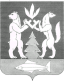 